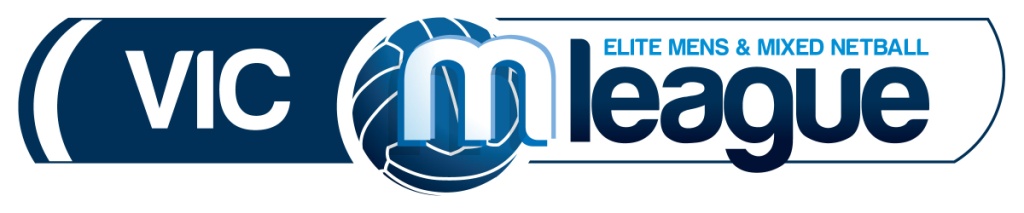 PLAYER DETAILS